Правила записи на прием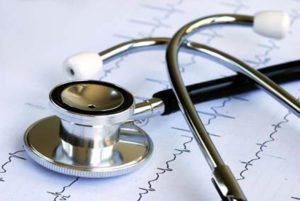 Правила прохождения медицинского осмотра спортсменами в ГБУЗ СО «ВФД г.Нижний Тагил».
            1. Углубленный медицинский осмотр спортсменов проводится согласно графику                                                                         с 8-00 до 13-00. Изменение графика, перенос сроков осмотра осуществляется только по предварительному согласованию с зав.отделением спортивной медицины!
2.  Спортсменам, проходящим осмотр впервые, необходимо при себе иметь:
 -медицинский полис
— справку от участкового врача о перенесенных заболеваниях3. Лица моложе 15 лет предоставляют «Добровольное информированное согласие», заполненное родителями (бланк можно взять у медработника ДЮСШ или в регистратуре диспансера).
4. Учащиеся ДЮСШ, впервые проходящие осмотр, предоставляют заполненную «Анкету для родителей при допуске ребенка к занятиям спортом» .
5. Спортсменам младших возрастных групп рекомендуется мочу для анализа собирать дома в чистую герметичную тару (утреннюю порцию).
6. Спортсмены в возрасте 15 лет и старше предоставляют результат флюорографии 1 раз в  год. 
Спортсмены, пришедшие на осмотр вне графика, а также, не имеющих указанных документов, к осмотру не допускаются! Присутствие тренера и медицинского работника ДЮСШ при прохождении медицинского осмотра группой спортсменов обязательно.
Дополнительные медицинские осмотры, подписание заявок, выдача справок для участия в соревнованиях и т.д. осуществляются с 13-00 до 16-00 часов.
Осмотр спортсменов узкими специалистами по поводу заболеваний проводится ежедневно с 12-00 до 14-30 в порядке очередности.
По всем вопросам справка по телефону 42-07-96.